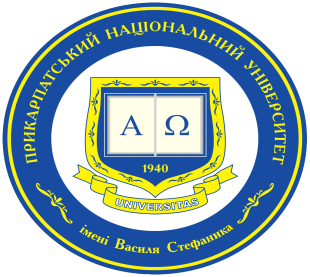 УГОДА ПРО СПІВПРАЦЮміжПрикарпатським національним університетомімені Василя Стефаника(м. Івано-Франківськ, Україна)та_________________________________________Прикарпатський національний університет імені Василя Стефаника (м. Івано-Франківськ, Україна) в особі ректора Ігоря Цепенди та _______________________________, разом іменовані як «Сторони», уклали цю Угоду про наукову та освітню співпрацю (далі - Угоду), постановляючи:§ 11.1. Сторони керуються взаємною зацікавленістю в спільному розвитку їхнього наукового та інноваційного потенціалу, в тому числі проведенні спільних наукових досліджень.1.2. Співпраця здійснюється на основі рівноправності, чесного освітньо-наукового партнерства, а також підтримки взаємних професійних контактів.1.3. Ця Угода не накладає на її Сторони жодних майнових і фінансових зобов’язань, а також не встановлює жодних обмежень їхньої самостійності та автономності при здійсненні ними своєї статутної діяльності.§ 22.1. Предметом Угоди є організація та розвиток співпраці Сторін.2.2. Сторони домовились:брати участь у спільних наукових та інноваційних проектах, спрямованих на вирішення актуальних проблем, які становлять спільний інтерес Сторін;реалізовувати спільні програми академічних обмінів студентів, аспірантів, наукових і науково-педагогічних працівників;надавати один одному технічну і консультативну допомогу та взаємні послуги;здійснювати обмін інформацією,  необхідною для спільної діяльності Сторін,сприяти підвищенню кваліфікації працівників та підготовці наукових кадрів, у тому числі навчанню (стажуванню) студентів, аспірантів та стажуванню наукових і науково-педагогічних працівників;здійснювати інші види спільної діяльності).§ 33.1. Університети зобов’язуються взаємно інформувати про організацію конференцій, конгресів та симпозіумів. Передбачається можливість участі науково-педагогічних працівників кожної зі сторін у заходах такого типу.§ 44.1. Обидві сторони погоджуються, що зобов’язання щодо фінансування повинні бути узгоджені в порядку обговорення і залежатимуть від наявності коштів. 4.2. Розподіл прав інтелектуальної власності, створених в результаті співпраці Сторін за цією Угодою, здійснюється в кожному окремому випадку додатковими договорами, що укладаються між Сторонами на виконання цієї Угоди.§ 55.1. Сторони можуть вносити за взаємною згодою зміни і доповнення до умов цієї Угоди.5.2. Всі зміни та доповнення до умов  цієї Угоди подаються в письмовій формі за підписом Сторін.§ 66.1. Угода набирає чинності з моменту її підписання та діятиме протягом п’яти років з дати підписання. По закінченню зазначеного терміну ця Угода може переглядатися обома сторонами за один місяць до закінчення терміну дії і може бути продовжена на новий термін за взаємною згодою сторін.6.2. Угода може бути розірвана кожною зі сторін у будь-який час, за умови, що сторона, яка виявила намір розірвати Угоду, надішле відповідне повідомлення про це у письмовій формі за адресами, зазначеними нижче, не пізніше, ніж за три місяці. Проте таке розірвання не вплине на зобов’язання, уже взяті на себе будь-якою зі сторін за цією угодою, які повинні бутиповністю виконані.6.3. Угода укладена українською та англійською мовами у чотирьох примірниках  по одному для кожної Сторони, кожен з яких має однакову юридичну силу. Дата: ____________________________       Дата: __________________________ПРИКАРПАТСЬКИЙ НАЦІОНАЛЬНИЙУНІВЕРСИТЕТ ІМЕНІ ВАСИЛЯ СТЕФАНИКА______________________________Ректор проф. Ігор Цепендавул. Шевченка, 5776018 Івано-Франківськ, УкраїнаТел./факс +380 342 53 15 74